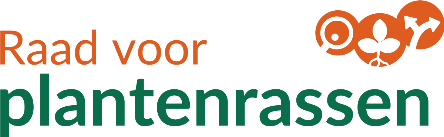                            			  V O L MA C H TVoor  aanvragen tot verlening van kwekersrecht of inschrijving van een ras in het Nederlands Rassenregister (Reglement Raad voor plantenrassen).De ondergetekende (naam  aanvrager(s)/rechthebbende(n)):te dezer zake domicilie kiezende bij de na te noemen gemachtigde, verklaart te machtigen:om voor en namens hem bij de Raad voor plantenrassen te Roelofarendsveen een aanvrage in te dienen tot verlening van kwekersrecht en/of inschrijving in het Nederlands Rassenregister van het ras behorende tot het  gewas:voorlopige aanduiding:om de daarvoor benodigde stukken gereed te maken, te ondertekenen en in te dienen, daaronder begrepen het voorstellen van de benaming voor het ras en overige zake, bedoeld in artikel 25,  van de Zaaizaad- en plantgoedwet 2005, om, daartoe opgeroepen, voor de Raad voor plantenrassen te verschijnen, om alle betalingen te doen, welke ingevolge de Zaaizaad- en plantgoedwet 2005 en de daarop gebaseerde uitvoeringsvoorschriften van de ondergetekende kunnen worden gevorderd;om van de Raad voor plantenrassen alle stukken in ontvangst te nemen, welke voor hem bestemd zijn, kortom alles te doen, hetgeen de ondergetekende  zelf had kunnen, mogen of moeten doen, met macht van substitutie; en verklaart voorts,  na verlening van kwekersrecht en/of de inschrijving, terzake van de betaling van de verschuldigde jaarcijnzen, domicilie te kiezen bij genoemde gemachtigde, zolang niet van wijziging van het domicilie aan de Raad voor plantenrassen is kennis gegeven.Plaats:Datum:Handtekening:n.b.  1. De gegevens op deze machtiging moeten nauwkeurig overeenstemmen met die op het 	aanvraagformulier.       2.	Wordt de last gegeven of aanvaard door een rechtspersoon, dan moet de naam van deze  rechtspersoon en van degene, die deze rechtspersoon vertegenwoordigt, worden opgenomen.